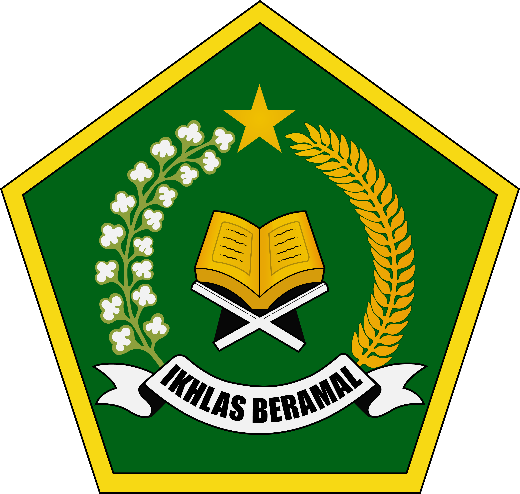 INSTRUMEN BUKU PANDUAN GURU(TEKS UTAMA)PUSAT PENELITIAN DAN PENGEMBANGAN LEKTUR, KHAZANAH KEAGAMAAN DAN MANAJEMEN ORGANISASIBADAN PENELITIAN DAN PENGEMBANGAN DAN PENDIDIKAN DAN PELATIHAN TAHUN 2024PETUNJUK PENGISIAN INSTRUMENSebelum menilai buku, penilai wajib membaca dan memahami terlebih dahulu Juknis, Instrumen, SOP, dan pedoman lain yang telah disediakan pada menu aplikasi penilaian.Untuk menilai buku panduan guru, penilai wajib membaca dan memahami Kurikulum Merdeka serta regulasi terkait lainnya, yaitu:Undang-Undang Nomor 3 Tahun 2017 tentang Sistem Perbukuan (Lembaran Negara Republik Indonesia Tahun 2017 Nomor 102).Peraturan Pemerintah Nomor 75 Tahun 2019 tentang Peraturan Pelaksanaan Undang-Undang Nomor 3 Tahun 2017 tentang Sistem Perbukuan.Peraturan Pemerintah (PP) No. 55 Tahun 2007 tentang Pendidikan Agama dan Pendidikan Keagamaan.Peraturan Menteri Agama Nomor 9 Tahun 2018 tentang Buku Pendidikan Agama.Peraturan Menteri Agama Nomor 27 Tahun 2016 tentang Perubahan atas Peraturan Menteri Agama Nomor 7 Tahun 2012 tentang Pendidikan Keagamaan Kristen.Peraturan Menteri Agama Nomor 39 Tahun 2014 tentang Pendidikan Keagamaan Buddha.Peraturan Menteri Agama Nomor 56 Tahun 2014 tentang Pendidikan Keagamaan Hindu.Peraturan Menteri Pendidikan, Kebudayaan, Riset, dan Teknologi Republik Indonesia Nomor 22 Tahun 2022 tentang Standar Mutu Buku, Standar Proses dan Kaidah Pemerolehan Naskah, serta Standar Proses dan Kaidah Penerbitan Buku.Peraturan Menteri Pendidikan, Kebudayaan, Riset, dan Teknologi Republik Indonesia Nomor 25 Tahun 2022 tentang Penilaian Buku Pendidikan.Peraturan Menteri Pendidikan, Kebudayaan, Riset, dan Teknologi Republik Indonesia Nomor 16 Tahun 2023 tentang Norma, Standar, Prosedur, dan Kriteria Perizinan Berusaha untuk Penerbitan Buku.Peraturan Menteri Pendidikan, Kebudayaan, Riset, dan Teknologi Republik Indonesia Nomor 21 Tahun 2023 tentang Penyusunan, Penyediaan, Pendistribusian, dan Penggunaan Buku Pendidikan.Keputusan Menteri Agama Nomor 347 Tahun 2022 tentang Implementasi Kurikulum Merdeka pada Madrasah.Keputusan Menteri Pendidikan dan Kebudayaan, Riset dan Teknologi Republik Indonesia Nomor 262/M/2022 tentang Perubahan atas Keputusan Menteri Pendidikan dna Kebudayaan, Riset dan Teknologi Nomor 56/M/2022 tentang Pedoman Penerapan Kurikulum dalam Rangka Pemulihan Pembelajaran.Surat Keputusan Kepala Badan Standar Kurikulum dan Asesmen Pendidikan Nomor 009/H/KR/2022 tentang Dimensi, Elemen, dan Subelemen Profil Pelajar Pancasila Pada Kurikulum Merdeka.Keputusan Kepala Badan Standar Kurikulum dan Asesmen Pendidikan Nomor 033/H/KR/2022 Tentang Perubahan atas Keputusan Kepala Badan Standar Kurikulum dan Asesmen Pendidikan Kementerian Pendidikan Kebudayaan Riset dan Teknologi Nomor 008/H/KR/2022 tentang Capaian Pembelajaran pada Pendidikan Anak Usia Dini, Jenjang Pendidikan Dasar, dan Jenjang Pendidikan Menengah pada Kurikulum Merdeka.Keputusan Direktur Jenderal Pendidikan Islam Nomor 3211 Tahun 2022 tentang Capaian Pembelajaran Pendidikan Agama Islam dan Bahasa Arab Kurikulum Merdeka pada Madrasah.Surat Edaran Sekjen Kemenag Nomor 6 Tahun 2022 tentang Penggunaan Buku Pendidikan Agama pada Satuan Pendidikan Keagamaan di Lingkungan Kementerian Agama.Surat Edaran Dirjen Pendidikan Islam Kemenag Nomor: B-680.1/DJ.I/PP.00/05/ 2022 tentang Penggunaan Buku Pendidikan Agama Islam dan Bahasa Arab pada Madrasah.Pemberian nilai harus didasari pada fakta kesalahan/kelemahan buku yang terdapat pada tabel setiap aspek penilaian.Skor menggunakan angka 1-4 dengan ketentuan:Skor 4, jika semua komponen terpenuhiSkor 3, jika sebagian besar komponen terpenuhi Skor 2, jika sebagian kecil komponen terpenuhiSkor 1, jika ditemukan elemen yang melanggar norma penulisan seperti plagiasi, atau yang bertentangan dengan nilai dan norma Pancasila; diskriminatif berdasarkan (SARA); dan/atau bias gender); mengandung unsur pornografi; unsur kekerasan, dan ujaran kebencian serta penyimpangan lainnya.5. Nilai menggunakan angka 0-100 dengan ketentuan:Jika memenuhi semua indikator, rentang nilai = 80-100 (dibaca BAIK SEKALI/BS) Jika sebagian besar indikator terpenuhi, rentang nilai = 60-79 (dibaca BAIK/B) Jika sebagian kecil indikator terpenuhi, rentang nilai = 40-59 (dibaca KURANG/K) Jika semua indikator tidak terpenuhi, rentang nilai = 0-39 (dibaca KURANG SEKALI/KS) Jika di dalam buku ditemukan unsur plagiarisme, maka dapat langsung diberi penilaian ‘tidak layak’. Kriteria plagiasi adalah: Tidak melakukan copy paste satu paragraf atau lebih secara utuh dari internet, menggunakan karya orang lain tanpa mencantumkan sumber; menggunakan sumber dari website tidak resmi (seperti blog, wikipedia, wordpress, openai, dan sejenisnya);tidak memparafrasa kalimat (lebih dari 2 baris) sebanyak 10 kali atau lebih tanpa mencantumkan sumber. Jika dalam penilaian ditemukan unsur plagiasi, maka buku tersebut harus dinyatakan tidak layak dalam kolom catatan penilai dan proses penilaian tetap dilanjutkan hingga selesai (sebagai pertanggungjawaban akademik/administratif);Menggunakan Kamus Besar Bahasa Indonesia (KBBI) sebagai referensi utama untuk bahasa baku, diikuti oleh Kamus Istilah Keagamaan (KIK) jika tidak ditemukan di KBBI.Jika menurut penilai dan supervisor materi buku memuat unsur yang bertentangan dengan aspek norma dan nilai kebangsaan, yaitu: 1) bertentangan dengan ideologi negara, 2) mengandung radikalisme/terorisme, dan; 3) memuat unsur pornografi, maka buku dinyatakan tidak layak atau tidak dapat ditoleransi. Kesalahan atau kelemahan buku selain itu dapat ditinjau ulang.INSTRUMEN BUKU PANDUAN GURU (TEKS UTAMA)KODE BUKU	:JUDUL BUKU	: KETEGORI BUKU	: A.  PETUNJUK UMUM B. PETUNJUK KHUSUS TOTAL NILAI KUANTITATIF (bahan untuk input ke sistem IT)Catatan Penilai: …………………………………………………………………………………………………………………………………………………………………………………………………………………………………………………………………………………………………………………………………………………………………………………………………………………………………………………………………………………………………………………………Komentar Supervisor: 	…………………………………………………………………………………………………………………………………………………………………………………………………………………………………………………………………………………………………………………………………………………………………………………………………………………………………………………………………………………………………………………………Pendidikan Agama dan Budi Pekerti (Islam, Kristen, Katolik, Hindu, Buddha, Konghucu) di SekolahMapel Agama di Madrasah (Akidah Akhlak, Al Qur’an Hadits, Fikih, Sejarah Kebudayaan Islam, Ilmu Tafsir/Ulumul-Qur`an, Ulumul-Hadis, Ushul Fikih, Ilmu Kalam/Falsafah/Mantiq, dan Akhlak-Tasawuf)Mapel Pendidikan Keagamaan Kristen (Pengetahuan Alkitab, Pendidikan Karakter Kristen, Sejarah Gereja, Hermeneutika, Missiologi, Etika Kristen)Mapel Pendidikan Keagamaan Buddha (Pendidikan Keagamaan Buddha)Mapel Pendidikan Keagamaan Hindu (Weda, Tattwa, Etika, Acara, Itihasa, Purana, Sejarah Agama Hindu/Budaya Hindu, Yoga, Bahasa Kawi dan Bahasa Sansekerta)No.KOMPONENINDIKATORPENILAIANHALAMAN(Paragraf/Nomor)DESKRIPSIKESALAHAN/KELEMAHANSARAN PERBAIKAN DAN ALASANSKOR (1-4)1.Gambaran UmumPendahuluan;1.Gambaran UmumCakupan dan ruang lingkup;1.Gambaran UmumModel/strategi pembelajaran;1.Gambaran UmumEvaluasi/asesmen.2.Muatan Isi/MateriTidak bertentangan dengan nilai dan norma Pancasila; tidak diskriminatif berdasarkan suku, agama, ras, dan/atau antargolongan (SARA); tidak bias gender; tidak mengandung unsur pornografi, kekerasan, ujaran kebencian, dan penyimpangan lainnya.2.Muatan Isi/MateriBebas dari unsur plagiarime atau penjiplakan karya lain tanpa mencantumkan sumber (setelah penelaah memeriksa buku pdf hasil pindai Turnitin).2.Muatan Isi/MateriMemuat model dan metode mengajar yang digunakan oleh pendidik.NO.KOMPONENINDIKATORPENILAIANHALAMAN(Paragraf/Nomor)DESKRIPSIKESALAHAN/KELEMAHANSARAN PERBAIKAN DAN ALASANSKOR (1-4)1.CP, Tujuan, Indikator PembelajaranPemetaan CP dan dimensi P5 (Penguatan Projek Profil Pelajar Pancasila) dan/atau Profil Pelajar Rahmatan lil-‘Ālamīn.1.CP, Tujuan, Indikator PembelajaranKejelasan tujuan (setiap bab);1.CP, Tujuan, Indikator PembelajaranKejelasan indikator (setiap bab).2. Proses/Kegiatan PembelajaranKegiatan terkait sikap spiritual dan sikap sosial;2. Proses/Kegiatan PembelajaranKegiatan berbasis saintifik untuk mendorong melatih ketrampilan pembelajaran abad 21 (4C: critical thinking, creativity, collaboration, communication);2. Proses/Kegiatan PembelajaranPemanfaatan sumber dan multimedia pembelajaran (audio, video, dan multimedia) dan alam sekitar. 2. Proses/Kegiatan PembelajaranMengandung unsur diferensial learning; komposisi kesiapan belajar, minat, gaya belajar.2. Proses/Kegiatan PembelajaranPenyajian alokasi waktu untuk pembelajaran berbasis project, Profil Pelajar Pancasila dan/atau Profil Pelajar Rahmatan lil-‘Ālamīn (Ko-kurikuler)3.PenyajianRancangan pembelajaran untuk guru; konsisten, sistematis, dan terintegrasi dalam setiap bab. 4.PenilaianMemuat asesmen formatif; asesmen sumatif; dan asesmen awal, proses, dan akhir.4.PenilaianMemuat instrumen asesmen yang terdiri dari rubrik, ceklis, catatan anekdot, dan grafik perkembangan.4.PenilaianMemuat teknik penilaian yang meliputi observasi, kinerja, projek, tes tertulis, tes lisan, penugasan, dan portofolio.5.Pembelajaran Remedial dan PengayaanKetersediaan dan kejelasan pembelajaran remedial/perbaikan.5.Pembelajaran Remedial dan PengayaanKetersediaan dan kejelasan materi pengayaan yang orisinal.5.Pembelajaran Remedial dan PengayaanMendorong guru untuk berpikir kreatif.5.Pembelajaran Remedial dan PengayaanKetersediaan pembelajaran berbasis projek bersumber pada materi esensial.6.KebahasaanKetepatan, keefektifan, dan kelogisan dalam menyusun kalimat.6.KebahasaanKetertautan dan keutuhan makna dan istilah untuk pendidik.6.KebahasaanKebakuan dan konsistensi penggunaan simbol/lambang/ istilah sesuai Ejaan Yang Disempurnakan (EYD), Tata Bahasa Baku Indonesia (TBBI), dan Kamus Istilah Keagamaan (KIK).7.Kelengkapan BukuPengantar/prakata/mukadimah informatif;7.Kelengkapan BukuDaftar isi merefleksikan muatan buku;7.Kelengkapan BukuDaftar rujukan/pustaka relevan;7.Kelengkapan BukuMemuat kunci jawaban dan pedoman penyelesaian soal-soal terpilih.NO. ASPEK/UNSURBOBOTNILAI (0-100)AKUMULASI (Bobot x Nilai)Gambaran Umum5%Muatan Isi/Materi10%CP, Tujuan dan indikator Pembelajaran10%Proses/Kegiatan Pembelajaran 20%Penyajian5%Penilaian15%Pembelajaran Remedial dan Pengayaan15%Kebahasaan10%Kelengkapan Buku10%NILAI AKHIR (Total Nilai Akumulasi)NILAI AKHIR (Total Nilai Akumulasi)NILAI AKHIR (Total Nilai Akumulasi)…………, .................2024Penilai I(...........................................)……………, …….…... 2024Penilai II(……………………………..)………., ...................2024Supervisor(...........................................)